ROTINA SEMANAL DO TRABALHO PEDAGÓGICO - Atividades Remotas-Data: 12/04 a 16/04 de 2021Turma: Etapa 1-A ** Prof.ª JANAÍNA OLIVEIRA *** PRÉ-ESCOLA “Farid Salomão”Não se esqueçam de registrar as atividades com fotos ou vídeos e enviar para a professora.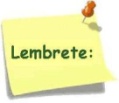 SERÃO POSTADOS VÍDEOS E OU ÁUDIOS EXPLICATIVOS CONFORME AS ATIVIDADES PROPOSTAS. SEGUNDA-FEIRATERÇA-FEIRAQUARTA-FEIRAQUINTA-FEIRASEXTA-FEIRACOLORIR O CALENDÁRIO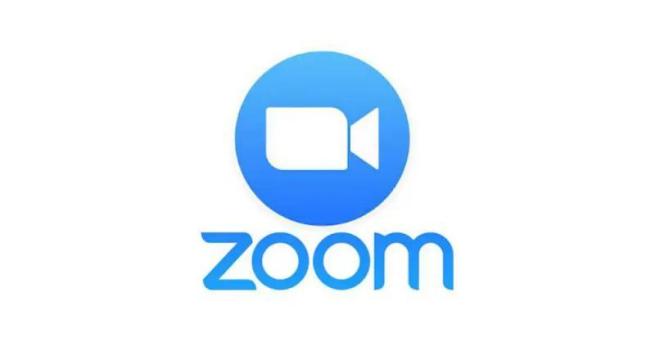 Aula on-line App ZOOM(A professora irá enviar o link no grupo para participarem da aula.)ATIVIDADES PELO ZOOM:-VÍDEO: A fila dos números.- Roda de conversa sobre a leitura.-     Calendário.- Apostila Chico Bento: ATIVIDADE DO NÚMERO 6.DIA DO BRINQUEDO:- DEIXE O SEU FILHO (A) ESCOLHER UM BRINQUEDO PARA BRINCAR À VONTADE POR UM TEMPINHO, EXPLORANDO-O LIVREMENTE. SE POSSÍVEL BRINQUE COM ELE!VÍDEO: Música: “Número 7”.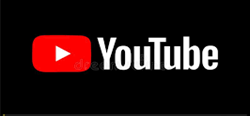 (O link do vídeo será enviado no grupo)LEITURA DO ALFABETOCOLORIR O CALENDÁRIOATIVIDADE (APOSTILA CHICO BENTO):- ATIVIDADE DO NÚMERO 7.ATIVIDADE LÚDICA:FAZER OS NÚMEROS UTILIZANDO MASSINHA DE MODELAR.- Essa atividade tem como objetivo estimular a coordenação motora e o reconhecimento dos números.- Com a ajuda de um adulto fazer os números do 0 ao 10 utilizando a massinha de modelar.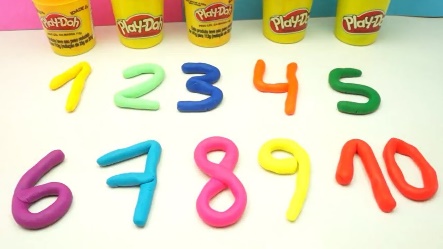 Aula de ARTE (Prof. Juliano)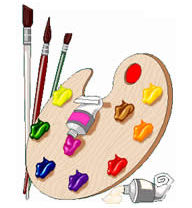 VÍDEO: Música: “Canção das partes do rosto”.(O link do vídeo será enviado no grupo)LEITURA DO ALFABETOCOLORIR O CALENDÁRIOATIVIDADE (APOSTILA ESQUEMA CORPORAL):- COMPLETE O ROSTO DO MENINO.Aula de ED. FÍSICA (Prof. Fabrício)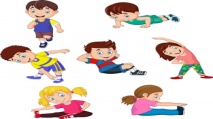 VÍDEO: Música: “As partes do corpo”.(O link do vídeo será enviado no grupo)LEITURA DO ALFABETOCOLORIR O CALENDÁRIOATIVIDADE (APOSTILA ESQUEMA CORPORAL):- COMPLETE O ROSTO DA MENINA.Aula de MÚSICA (Prof. Juliano)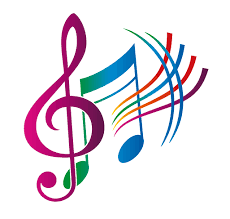 VÍDEO: Música: “A boca do jacaré.”(O link do vídeo será enviado no grupo)LEITURA DO ALFABETOCOLORIR O CALENDÁRIOATIVIDADE (APOSTILA ESQUEMA CORPORAL):- ATIVIDADE: ESTE SOU EU.ATIVIDADE LÚDICA:Fazer o que pede a música: A BOCA DO JACARÉ .- Essa atividade tem como objetivo desenvolver a coordenação motora ampla, a agilidade  e o reconhecimento das partes do corpo de forma lúdica junto com a canção.- Assistam ao vídeo da música e dance repetindo os movimentos.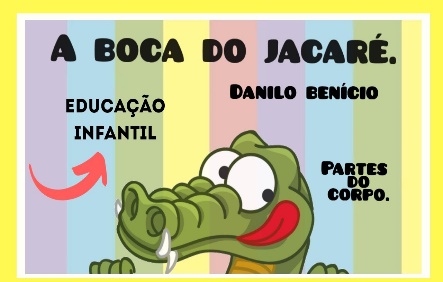 